CoronaLightMtlЭтот материал позволяет использовать любой объект сцены (к которому можно применить материал) в двух качествах:1. Как полноценный источник прямого света, со всеми функциями обычного ИС.2. Как самосветящийся объект, который не будет собой загораживать свет от других ИС и не будет учитываться GI.Intensity (интенсивность (без единиц измерения)) Color (цвет)Texmap (текстура в качестве проекции свет)Opacity (прозрачность)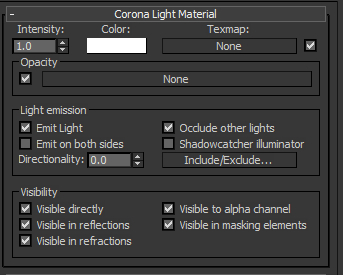 Light emissionEmit light – если включена, то материал будет являться источником света, если выключена, то самосветящимся объектом. VisibilityVisible to alpha channel – видимость объекта в альфа-канале.Visible in masking elements – видимость данного объекта в масках рендер-элементов.